StundenbildUnterschrift Klassenlehrer/in	Unterschrift Betreuer/inLehrübungsformular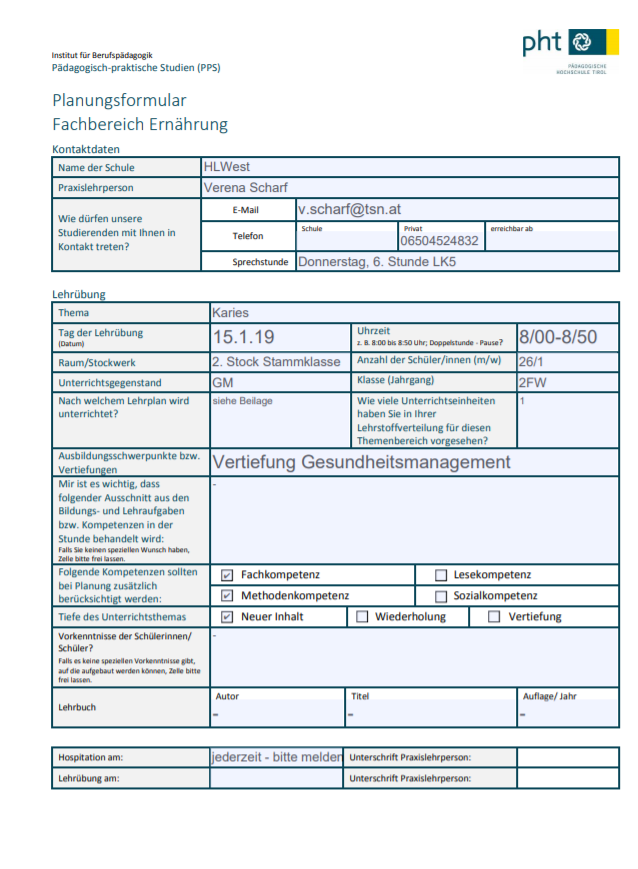 BedingungsanalyseKlasseninterne Bedingungen und Wissensstand der Zielgruppe* z. B. Motivation, Konzentration, selbstständiges Arbeiten, Kommunikationsverhalten, SozialverhaltenSchulische GegebenheitenErklärung Erklärung Ich Sebastian Kathan erkläre, dass ich die vorgelegte Arbeit selbst verfasst und keine anderen als die angeführten Behelfe verwendet habe. Sämtliche aus fremden Quellen direkt oder indirekt übernommenen Gedanken sind als solche kenntlich gemacht und im Quellen- bzw. Literaturverzeichnis angeführt. Diese Arbeit (oder Teile davon) wurde bisher weder in gleicher noch in ähnlicher Form in einem anderen Modul oder Studienfach vorgelegt. Ich bin damit einverstanden, dass diese Arbeit unter Wahrung aller Urheberrechte für andere LehrerInnen zugänglich gemacht wird. Ort, Datum 										Unterschrift Sachanalyse und didaktische AnalyseStundenthema: KariesKaries:DefinitionEntstehung /UrsachenVorbeugungFachliche VorbereitungInhaltsauswahl und VerknüpfungsmöglichkeitenMit dem Wissen, dass die SuS in dieser Stunde über Karies erhalten ist es ihnen möglich, ihre eigene Karies Prophylaxe zu Kontrollieren. Das Thema lässt sich ohne weiters mit dem Ernährungsunterricht verbinden, indem die SuS ihr bereits erhaltenes Wissen über eine zuckerarme Ernährung, und somit zur Kariesvorbeugung, noch vertiefen können. InhaltsreduktionEs ist nur eine Unterrichtseinheit für das Thema Karies von der Lehrperson eingeplant worden. Aufgrund dessen erhalten die SuS nur einen groben Überblick über die Thematik, bei dem es verstärkt um die Vorbeugung von Karies geht. Curriculare AuseinandersetzungAllgemeines BildungszielDurch eine ausgewogene Kompetenzentwicklung in den Bereichen Allgemeinbildung einschließlich Naturwissenschaften und kulturelle Bildung, berufsorientierte Praxis sollen die Absolventinnen und Absolventen zu kritischem Denken sowie nachhaltigem und verantwortungsvollem Handeln befähigt werden.Die AbsolventInnen der FW können: Sachverhalte in der deutschen Sprache in Wort und Schrift ausdrücken und argumentieren sowie in einer Fremdsprache situationsgerecht kommunizieren;selbstständig arbeiten und im Team kooperieren;Verantwortung für sich selbst und für andere übernehmen;Allgemeine didaktische GrundsätzeDer Lehrstoff ist als Rahmen zu sehen, der es ermöglicht Neuerungen und Veränderungen in […] Wissenschaft und Techniken zu berücksichtigen und die einzelnen Lehrplaninhalte den schulspezifischen Zielsetzungen gemäß zu gewichten bzw. auf regionale Besonderheiten und auf aktuelle Gegebenheiten einzugehen. UnterrichtsprinzipienGesundheitserziehung  Kennen verschiedener ZivilerkrankungenLeseerziehung  Aufgabenblätter lesen können. Bildungs- und LehraufgabeDie Schülerinnen und Schüler könnenkrankmachende Faktoren und präventive Maßnahmen in Bezug auf Zivilisationserkrankungen nennendie Bedeutung einer gesunden Lebensführung für ihre eigene Entwicklung einschätzen.LehrstoffGesundheit und Hygiene, Prophylaxe.StundenzielDie SuS erkennen die Auswirkungen von Zucker auf die Zähne und haben Kenntnisse über die Entstehung und Vorbeugung von KariesKompetenzenMethodische Reflexion und Entscheidungen AusrichtenDie Unterrichtsübung findet in der ersten Stunde statt. Um die SuS zu aktivieren wird zu Beginn der Stunde eine Aktivierungsübung durchgeführt. Dabei werden die SuS mit einem Gedankenexperiment an das Thema herangeführt. Wichtig dabei ist, dass die Lehrperson im Mittelpunkt der Übung steht und den SuS klare Anweisungen und Erklärungen gibt.Lehrvortrag:Der Lehrervortrag eignet sich besonders für die Einführung in ein Thema und die Problempräzisierung. Die Lehrperson ist hier quasi Stellvertreter eines Experten zum Thema, welcher Hintergrundinformationen für die weitere Erarbeitung liefert. Vorwissen aktivierenDie SuS schreiben alles auf die Tafel, was sie über das Thema Zähne auf was sie wissen  Brainstorming mit der ganzen Klasse. So kann die Lehrperson überprüfen, was die SuS an Vorwissen aus der Volksschule mitbringen und wo er mit dem Thema beginnen soll. Lehrer-Schüler-Gespräch:Das Unterrichtsgespräch hat verschiedene kommunikative Funktionen:– Es gibt der Lehrperson Einblick in die Vorstellungen, Vorkenntnisse und Wahrnehmungen bzw. Deutungen der Lernenden.– Es dient dem Austausch und der Verständigung über ein Thema, einen Sachverhalt, ein Problem, eine Fragestellung, einen Text etc.– Es bietet den Lernenden die Möglichkeit zur Verbalisierung ihrer ÜberlegungenInformationDie SuS erhalten neue Informationen über das Thema. Mittels Lehrer-Schüler-Gespräch vermittelt die Lehrperson das Wissen an die SuSLehrer-Schüler-Gespräch:Siehe oben!VerarbeitungDie SuS bearbeiten die Arbeitsaufgaben zuerst alleine und dann mit der/dem Banknachbarn/Banknachbarin. PartnerarbeitPartnerarbeit stärkt neben der kognitiven Leistungsfähigkeit auch soziale Kompetenzen wie die Interaktions- und Kooperationsfähigkeit. Schüchterne SchülerInnen haben die Möglichkeit, im kleinen Kreis kommunikativ zu agieren und können dadurch Sicherheit gewinnen.Sie kann die Funktion eines Helferdienstes übernehmen, wenn große Unterschiede in Leistungsstärke, Vorkenntnissen oder Fähigkeiten bestehen.Die Partnerarbeit eignet sich auch hervorragend für die innere Differenzierung.Diese Methode ist relativ unkompliziert, universal und spontan einsetzbar. AuswertungDie Ergebnisse der Selbsterarbeitung werden gemeinsam besprochen, die Ergebnisse verglichen und gegebenenfalls korrigiert. Lehrer-Schüler-Gespräch:Siehe oben!!Aviva Modell:Die SuS lernen, in dem sie sich ihr eigenes Wissen konstruieren. Das bedeutet, dass neue Wissensinhalte auf der Basis von Vorwissen und Vorerfahrungen, sowie Werten und Überzeugungen aufgenommen, verarbeitet und gelernt werden. Es handelt sich also um einen aktiven Prozess, bei dem bereits bestehende Kenntnisse mit etwas Neuem integriert werden.AusrichtenVorwissen aktivierenInformierenVerarbeitenAuswertenUnterrichtsverlaufAbkürzungs- und FarbmarkierungserklärungDirekte Vorbereitung:Infoblatt ArbeitsblätterLaptopEi-Experiment:2 Eier2 GefäßeEssigFluorid-Gel2 Zahnbürsten2 BleistifteKaries – Infoblatt1. Wie entsteht Karies? 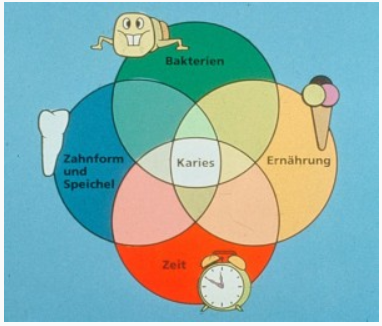 Damit Karies entstehen kann müssen 4 Faktoren zusammentreffen. Fehlt einer dieser Faktoren, so kann keine Karies entstehen.Karies entsteht…… wenn Mikroorganismen (Bakterien),sich auf einem Zahnbei vorhandener Nahrungfür längere Zeit festsetzen können.Im Mund eines jeden Menschen befinden sich unzählig viele Bakterien. Wirklich schädlich können aber nur die pathogenen Bakterien werden. Also die, die potenziell schädlich sind. Bei mangelhafter Reinigung der Zähne und günstiger Nahrung können sich diese Bakterien als Zahnbelag (Plaque) festsetzen. Die Bakterien im Zahnbelag ernähren sich am liebsten von Zucker. Dabei entsteht als Abfallprodukt Milchsäure, das die Mineralien Kalzium und Phosphat aus der Zahnoberfläche löst  der Zahn geht kaputt. Dieser Vorgang heißt Demineralisierung (Zahnabbau). Zum Glück hat der Körper eine Funktion die Karies im Anfangsstadium wieder beheben kann. Der Speichel in unserem Mund enthält nämlich die gleichen Mineralien (Kalzium, Phosphat) die durch die Säure aus dem Zahn gelöst werden. Speichel kann also diese Mineralien wieder in die Zahnoberfläche einbauen. Dier Vorgang bezeichnet man alsRemineralisierung (Zahnaufbau). Karies2. Vorbeugung: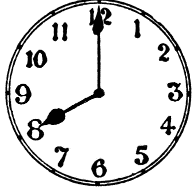 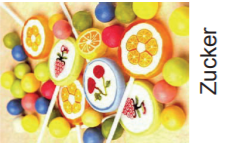 Wir haben zu Beginn der Stunde gelernt, dass Karies die weitverbreitetste Krankheit überhaupt ist. Überlege dir jetzt, woran das deiner Meinung nach liegen könnte. (Die zwei Bilder geben dir einen Hinweis). Bsp.: Eure Schwester/euer Bruder kommt gerade vom Zahnarzt nach Hause. Man musste ihr/ihm einen Zahn von Karies befreien. Sie/Er jammert immer noch wie schmerzhaft die Behandlung gewesen ist.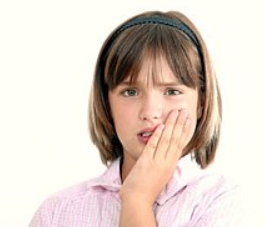 Welche Tipps könntest du ihr/ihm geben, damit bei ihr/ihm keine Karies mehr entstehen?3. Ei-Experiment: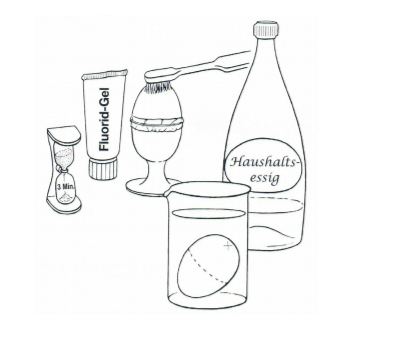 Das braucht man für den Versuch:Ein gekochtes Ei: Die Eierschale soll für den Zahnschmelz stehen.Essig: Er soll die Säure darstellen, die Bakterien des Zahnbelags bilden.Fluorid-GelEin Eierbecher, eine Zahnbürste, ein Becherglas, eine Rolle durchsichtiges Klebeband, einen Bleistift.So wird der Versuch durchgeführt:1. Das Ei wird in den Eierbecher gegeben und rings um den Becherrand mit Klebeband festgeklebt.2. In die obere Eierhälfte wird nun 3 Minuten lang das Fluorid-Gel eingebürstet. 3. Das Becherglas wird zu drei Vierteln mit einer 1:1 Wasser/Essiglösung gefüllt. In diese Lösung geben wir das Ei. Aufgabe:Was kannst du in den nächsten 30 Minuten beobachten? Notiere deine Beobachtungen und zeichne es in die Abbildung ein. 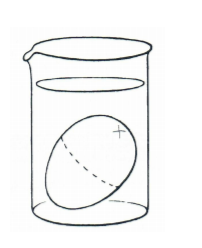 Karies2. Vorbeugung:Wir haben zu Beginn der Stunde gehört, dass Karies die weitverbreitetste Krankheit überhaupt ist. Überlege dir jetzt, woran das deiner Meinung nach liegen könnte. (Die zwei Bilder geben dir einen Hinweis). Heutzutage essen wir sehr viel zuckerhaltige Lebensmittel. Das bekommt man oft gar nicht so mit. Schuld sind Lebensmittel mit sogenannten „versteckten Zucker“, also Lebensmittel bei denen man gar nicht denkt dass sie so viel Zucker enthalten, z.B. Ketchup aromatisierte Mineralwässer, Fruchtsäfte, Fertigprodukte… Bsp.: Eure Schwester/euer Bruder kommt gerade vom Zahnarzt nach Hause. Man musste ihr/ihm einen Zahn von Karies befreien. Sie/Er jammert immer noch wie schmerzhaft die Behandlung gewesen ist.Welche Tipps könntest du ihr/ihm geben, damit bei ihr/ihm keine Karies mehr entstehen?Weniger Softdrinks oder Fertigprodukte konsumieren. Min. 2x täglich Zähneputzen, auch mit Zahnseide oder Mundwasser. Verwendung von Fluorid-Zahnpasta …3. Ei-Experiment:Das braucht man für den Versuch:Ein gekochtes Ei: Die Eierschale soll für den Zahnschmelz stehen.Essig: Er soll die Säure darstellen, die Bakterien des Zahnbelags bilden.Fluorid-GelEin Eierbecher, eine Zahnbürste, ein Becherglas, eine Rolle durchsichtiges Klebeband, einen Bleistift.So wird der Versuch durchgeführt:1. Das Ei wird den Eierbecher gegeben und rings um den Becherrand mit Klebeband festgeklebt.2. In die obere Eierhälfte wird nun 3 Minuten lang das Fluorid-Gel eingebürstet. 3. Das Becherglas wird zu drei Vierteln mit einer 1:1 Wasser/Essiglösung gefüllt. In diese Lösung geben wir das Ei. Aufgabe:Was kannst du in den nächsten 30 Minuten beobachten? Notiere deine Beobachtungen und zeichne es in die Abbildung ein. Die Bläschen zeigen die beginnende Auflösung der Eierschale. Das Gleiche passiert mit unserem Zahnschmelz. Das Fluor-Gelée bildet einen Schutzfilm um die rechte Hälfte des Eis, welche nun von der Säure nicht mehr angegriffen werden kann. Dieser Schutzfilm entsteht auch auf unseren Zähnen und Karies kann sich nicht festsetzen.SchuleHLW West InnsbruckUnterrichtsgegenstandGMKlasse2 FWKlassenlehrer/inDipl. Päd. Verena ScharfDatum15.1.2019Zeit8:00-8:50ThemaKaries Kandidat/inSebastian KathanBetreuer/inBedingungenIST-StandRelevante Schlussfolgerungen für die PlanungSchultyp:FWAlter:15 – 16 Jährige Gruppengröße:27Anzahl von weiblichen und männlichen Lernenden:26 Schülerinnen1 SchülerAnzahl der Lernenden mit Deutschschwäche:Mehrere SuS mit Migrationshintergrund. Deutschkenntnisse sind aber gutBesondere Stärken*:Besondere Schwächen*:Disziplin:Vorkenntnisse, die für die Stunde relevant sind und auf die aufgebaut werden kann:Einfacher Zugang zum Thema Nicht zu viel Stoff in die Einheit packenBedingungenIST-StandRelevante Schlussfolgerungen für die PlanungUnterrichtszeit:8:00-8:50Die erste Stunde des Tages, SuS sind evt. müde  Aufwärmspiel Schulordnung:Eigene Beobachtungen, die für die Planung relevant sind:Das Unterrichtsthema wird nur in dieser einen Stunde behandeltThema nur allgemein besprechen  keine Vertiefungen ins DetailWeitere Informationen der Klassenlehrerin/des Klassenlehrers:Die Klasse hat Schwierigkeiten den Unterrichtsstoff zu „verstehen“. Arbeiten beim Ausfüllen von Arbeitsblättern einigermaßen selbstständig. Bilder, Videos kommen gut an. Unterschiedliche Medien verwenden.Anschauungsmaterial mitbringenSchulbücherFachbuchInternetquellen https://docplayer.org/10743175-Mundhygiene-unterrichtseinheiten-fuer-die-oberstufe.htmlGrobziel: Die SuS erkennen die Auswirkungen von Zucker auf die Zähne und haben Kenntnisse über die Entstehung und Vorbeugung von KariesGrobziel: Die SuS erkennen die Auswirkungen von Zucker auf die Zähne und haben Kenntnisse über die Entstehung und Vorbeugung von KariesGrobziel: Die SuS erkennen die Auswirkungen von Zucker auf die Zähne und haben Kenntnisse über die Entstehung und Vorbeugung von KariesGrobziel: Die SuS erkennen die Auswirkungen von Zucker auf die Zähne und haben Kenntnisse über die Entstehung und Vorbeugung von KariesGrobziel: Die SuS erkennen die Auswirkungen von Zucker auf die Zähne und haben Kenntnisse über die Entstehung und Vorbeugung von KariesKompetenzenLehrstoff/InhaltSozialform/MethodeLehrmittelZeit/ UnterrichtsphaseLVKontaktDie SuS willkommen heißen. Kurze Vorstellung meinerseits. Überprüfung der Anwesenheit.Aufwärmübungen und Gedankenreise die das Denken der SuS anregt  Hinführen zum ThemaSchülerliste5‘8:00-8:05FachkompetenzSozialkompetenzDie SuS bringen ihr Vorwissen aus der VS in Unterricht mit einDie SuS arbeiten aktiv im Unterricht mitLSG, LV Vorwissen aktivieren Die SuS erstellen mithilfe der Lehrperson eine Mind-Map zum Thema Zähne. Alles was ihnen zum Thema einfällt, kann genannt werden …Vorwissen aus der VolksschuleWerbung auf FacebookSchönheitstrend aus Hollywood…Die Lehrperson schreibt die von den SuS genannten Begriffe in verschiedene Cluster an die Tafel, z.B. „Krankheit“, „Vorbeugung“, Schönheit“…Dann wird die Aufmerksamkeit der Schüler auf Zahnerkrankungen und das Stundenthema Karies gelenkt. Die Cluster werden während des Unterrichts verwendet, um den SuS aufzuzeigen, dass die einzelnen Berieche im Zusammenhang miteinander stehen.Tafel/White Board5‘8:05-8:10FachkompetenzSozialkompetenzDie SuS erkennen verschiedene potenzielle Gefahren von KariesDie SuS erklären VorbeugemaßnahmenDie SuS bringen sich aktiv in den Unterricht mit einKaries = Weitverbreitete Krankheit überhaupt.Wie entsteht Karies:Wenn Mikroorganismen Pathogene Mikroorganismen  potenziell schädlichsich auf einem Zahnbei vorhandener Nahrung (Zucker)für längere Zeit festsetzten könnenDurch den Bakterienstoffwechsel wird der Zucker in Säure (Milchsäure) umgebaut  Entkalkung des Zahnschmelzes (Demineralisierung), Bildung von Plaque.Ei-Experiment:Das Ei steht für den ZahnschmelzDer Essig stellt die Milchsäure darDas Fluorid-Gel bildet eine Schutzschicht um das Ei, um es vor dem Säureangriff zu schützenIm Mund herrscht:Gleichgewicht zwischen Zahnaufbau (Remineralisierung) und Zahnabbau (Demineralisierung).Prävention:MundhygieneErnährungFluorideRegelmäßige KontrolleLV, LSGInformationDie SuS erhalten neue Informationen über Karies.Der Begriff „Pathogen“ wird an die Tafel geschrieben und erklärt.Ei Experiment wird durchgeführt.Zwei Freiwillige SuS die helfen alles vorzubereitenEi-Experiment benötigt 20-30 Minuten, um eine Veränderung feststellen zu können  früh genug beginnen.Während dieser Zeit, die Entstehung von Karies erklären.Damit die SuS besser verstehen können wie dieser Vorgang in unserem Mund abläuft wird das Experiment mit Bildern in der PowerPoint-Präsentation anschaulicher erklärt. Remineralisierung/Demineralisierung: mithilfe von Bildern auf der PowerPoint-Präsentation unterstützend erklärt.Speichel remineralisiert den Zahn  natürliche Karies Vorbeugung  Überleitung zu Prävention.BeamerLaptopTafel/WhiteboardEi GefäßEssig Fluorid-GelArbeits-blätter20‘8:10-8:30FachkompetenzMethodenkompetenzDie SuS lösen die Aufgabenstellungen auf dem Arbeitsblatt Die SuS arbeiten selbstständig und in Zweierteams PA, EAVerarbeitungDie SuS lösen die Aufgaben auf dem Arbeitsblatt.Die SuS notieren ihre Beobachtungen zum Eier-Experiment auf dem Arbeitsblatt.Arbeits-blätter15 ‘8:30-8:45FachkompetenzSozialkompetenzDie SuS nennen die 4 ursächlichen Faktoren für KariesDie SuS erklären anhand des Eier Rätsels die Auswirkung von Säure auf den ZahnschmelzDie SuS bringen sich aktiv in den Unterricht mit ein LSGKontrolleDie Antworten der SuS werden verglichen und gegeben falls korrigiert. Die Beobachtungen des Ei-Experiments werden gesammelt und aufgelöst  Transfer zu den Zähnen/Mundhöhle mittels Bildern auf der PowerPoint-Präsent5‘8:45-8:50Didaktische ReserveHang-Man Spiel mit Begriffen über Karies. Tafel/WhiteboardBreakGegebenenfalls die SuS einen Teil der Aufgaben zu Hause oder in der nächsten Unterrichtseinheit machen lassen. AAnkommen/ EinstimmenSSchülerinnen/SchülerVVorwissen aktivierenLSGLehrer-Schüler-GesprächIInformierenEAEinzelarbeitVVerarbeitenPAPartnerarbeitAAuswertenGAGruppenarbeitPPPower PointABArbeitsblattIBInformationsblatt